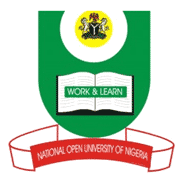 NATIONAL OPEN UNIVERSITY OF NIGERIA14-16 AHMADU BELLO WAY, VICTORIA ISLAND LAGOSSCHOOL OF EDUCATIONSEPTEMBER/OCTOBER 2015 EXAMINATIONCOURSE CODE:    EGC 803           COURSE TITLE:     Developmental Psychology            TIME ALLOWED: 2 HOURSINSTRUCTION: Attempt 3 questions out of 4. Question 1 is compulsoryNature and Nurture affects human growth and development.  Distinguish the one that influences human development and attitude most between the two   30 marks(a) Enumerate the stages of Erik Erikson psychosocial theory of personality development(b) Write briefly on the following stages of Jean Piaget theory of cognitive developmentThe sensory-motor Preoperational Concrete operational Formal operational                                                                                                           20 marks(a)  Describe five specific traits determined by heredity in human creatures(b) Explain autosomal dominant disorder and autosomal recessive disorder                                                                                 20 marks(a) Define personality(b) Describe briefly the components of the mind according to Sigmund Freud(c) List and explain five factors that influences personality development of an Individual                                                                                                              20 marks